PRELOŽ A ZASPIEVAJ                                        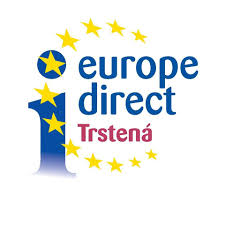 Prekladateľsko- spevácka súťaž pre žiakov od 12 do 18 rokov. Žiaci môžu v súťaži ukázať svoj spevácky a prekladateľský talent. Súťaží sa v dvoch kategóriách: Vybrať si slovenskú pesničku, preložiť ju do cudzieho jazyka, naspievať ju formou karaoke, prípadne aj nahrať s hudobným sprievodomVybrať si zahraničnú pesničku, preložiť ju do slovenského jazyka, naspievať ju formou karaoke, prípadne aj nahrať s hudobným sprievodomPODMIENKY:Do súťaže sa môžu zapojiť jednotlivci, alebo aj skupiny (max.3 členovia). Súťažiaci musia byť v septembri 2019 ešte stále študentami. Súťažiaci pošlú preložený text pesničky (v akomkoľvek formáte) aj nahrávku vo formáte MP3 (len zvuk) alebo MP4/AVI/MOV (aj zvuk aj obraz) do 31.7.2019 na adresu europedirect@ozviac.sk . Pri hodnotení sa bude zohľadňovať kvalita prekladu, jazyková interpretácia a celkový umelecký dojem. Správne preložené pesničky od žiakov, ktorí splnia podmienky budú hodnotené 5 člennou nezávislou porotou vo finále, ktoré sa uskutoční dňa 13.9.2019 od 15:00 v kine Mier Trstená. O postupe do finále budú organizátori informovať postupujúcich najneskôr do konca augusta, aby sa pripravili na živé vystúpenie, dňa 13.9. v kine Mier. Prvé tri miesta vyhrajú od Europe Direct ceny. Cena- celodenný výlet do aquaparku Tatralandia Cena- Karaoke bezdrôtový zlatý mikrofón Cena- kolobežka